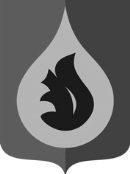 ГЛАВАГОРОДСКОго ПОСЕЛЕНИя федоровскийСУРГУТСКОГО РАЙОНАХАНТЫ-МАНСИЙСКОГО АВТОНОМНОГО ОКРУГА - ЮГРЫ	П О С Т А Н О В Л Е Н И Е«27» ноября 2017 года                                                                                   № 04-пг/нпапгт. ФедоровскийОб утверждении Положения о представлении гражданами, претендующими на замещение должностей муниципальной службы, включённых в соответствующий перечень, муниципальными служащими, замещающими указанные должности, сведений о своих доходах, расходах, об имуществе и обязательствах имущественного характера, а также о доходах, расходах, об имуществе и обязательствах имущественного характера своих супруги (супруга) и несовершеннолетних детейВ соответствии с Федеральными законами от 25.12.2008 № 273-ФЗ «О противодействии коррупции», от 02.03.2007 № 25-ФЗ «О муниципальной службе в Российской Федерации», от 03.12.2012 № 230-ФЗ «О контроле за соответствием расходов лиц, замещающих государственные должности, и иных лиц их доходам», Указами Президента Российской Федерации от 18.05.2009 № 559 «О предоставлении гражданами, претендующими на замещение должностей федеральной государственной службы, и федеральными государственными служащими сведений о доходах, об имуществе и обязательствах имущественного характера», от 15.07.2015 № 364 «О мерах по совершенствованию организации деятельности в области противодействия коррупции», Законом Ханты - Мансийского автономного округа – Югры от 25.09.2008 № 86-оз «О мерах по противодействию коррупции в Ханты-Мансийском автономном округе – Югре», постановлением Губернатора Ханты-Мансийского автономного округа – Югры от 15.12.2009 № 198 «О предоставлении гражданами, претендующими на замещение должностей государственной гражданской службы Ханты - Мансийского автономного округа – Югры, и государственными гражданскими служащими Ханты-Мансийского автономного округа – Югры сведений о доходах, расходах, об имуществе и обязательствах имущественного характера», от 20.07.2007 № 113-оз «Об отдельных вопросах муниципальной службы в Ханты - Мансийском автономном округе – Югре»:1. Утвердить Положение о представлении гражданами, претендующими на замещение должностей муниципальной службы, включённых в соответствующий перечень, муниципальными служащими, замещающими указанные должности, сведений о своих доходах, расходах, об имуществе и обязательствах имущественного характера, а также о доходах, расходах, об имуществе и обязательствах имущественного характера своих супруги (супруга) и несовершеннолетних детей.2. Признать утратившими силу постановления главы городского поселения Федоровский:- от 04.04.2014 № 02-пг/нпа «Об утверждении порядка предоставления лицами, замещающими должности муниципальной службы в администрации городского поселения Федоровский, сведений о своих расходах, а также о расходах своих супруги (супруга) и несовершеннолетних детей»;- от 15.09.2014 № 07-пг/нпа «О внесении изменений в постановление главы городского поселения Федоровский от 04.04.2014 №02-пг/нпа «Об утверждении порядка предоставления лицами, замещающими должности муниципальной службы в администрации городского поселения Федоровский, сведений о своих расходах, а также о расходах своих супруги (супруга) и несовершеннолетних детей»;- от 11.12.2014 № 09-пг/нпа «О внесении изменений в постановление главы городского поселения Федоровский от 04.04.2014 №02-пг/нпа «Об утверждении порядка предоставления лицами, замещающими должности муниципальной службы в администрации городского поселения Федоровский, сведений о своих расходах, а также о расходах своих супруги (супруга) и несовершеннолетних детей».3. Признать утратившим силу пункт 1 постановления главы городского поселения Федоровский от 29.04.2014 № 04-пг/нпа «О внесении изменений в некоторые постановления главы городского поселения Федоровский».4. Настоящее постановление вступает в силу после официального опубликования (обнародования).Глава городского поселенияФедоровский                                                                                                  Н.У.РудышинПриложение к постановлениюглавы городского поселения Федоровскийот 27.11.2017 № 04-пг/нпаПоложениео представлении гражданами, претендующими на замещение должностей муниципальной службы, включённых в соответствующий перечень, муниципальными служащими, замещающими указанные должности, сведений о своих доходах, расходах, об имуществе и обязательствах имущественного характера, а также о доходах, расходах, об имуществе и обязательствах имущественного характера своих супруги (супруга) и несовершеннолетних детей1. Положение о представлении гражданами, претендующими на замещение должностей муниципальной службы, включённых в соответствующий перечень, муниципальными служащими, замещающими указанные должности, сведений о своих доходах, расходах, об имуществе и обязательствах имущественного характера, а также о доходах, расходах, об имуществе и обязательствах имущественного характера своих супруги (супруга) и несовершеннолетних детей (далее - Положение) определяет порядок представления гражданами, претендующими на замещение должностей муниципальной службы, включённых в соответствующий перечень, муниципальными служащими, замещающими указанные должности, сведений о своих доходах, расходах, об имуществе и обязательствах имущественного характера, а также о доходах, расходах, об имуществе и обязательствах имущественного характера своих супруги (супруга) и несовершеннолетних детей (далее - сведения о доходах, расходах, об имуществе и обязательствах имущественного характера).2. Обязанность представлять сведения о доходах, об имуществе и обязательствах имущественного характера в соответствии с федеральными законами возлагается:а) на гражданина, претендующего на замещение должности муниципальной службы (далее - гражданин) предусмотренной перечнем должностей, утверждённым постановлением главы городского поселения Федоровский от 22.03.2013 № 04-пг/нпа «Об утверждении перечня должностей» (далее - Перечень);б) на муниципального служащего, замещавшего по состоянию на 31 декабря отчётного года должность муниципальной службы (далее - муниципальный служащий), предусмотренную Перечнем;в) на муниципального служащего, замещающего должность муниципальной службы, не предусмотренную Перечнем, и претендующего на замещение должности муниципальной службы, предусмотренной этим Перечнем (далее - кандидат на должность, предусмотренную перечнем).3. Сведения о доходах, расходах, об имуществе и обязательствах имущественного характера представляются по утверждённой Указом Президента Российской Федерации от 23.06.2014 № 460 «Об утверждении формы справки о доходах, расходах, об имуществе и обязательствах имущественного характера и внесении изменений в некоторые акты Президента Российской Федерации» форме справки:а) гражданами - при поступлении на должности муниципальной службы, предусмотренные Перечнем;б) муниципальными служащими, замещавшими по состоянию на 31 декабря отчётного года должности муниципальной службы, предусмотренные Перечнем, ежегодно, не позднее 30 апреля года, следующего за отчётным;в) кандидатами на должности, предусмотренные перечнем, при назначении на должности муниципальной службы, предусмотренные Перечнем.4. Гражданин, претендующий на должность муниципальной службы представляет:а) сведения о своих доходах, полученных от всех источников (включая доходы по прежнему месту работы или месту замещения выборной должности, пенсии, пособия, иные выплаты) за календарный год, предшествующий году подачи документов для замещения должности муниципальной службы, а также сведения об имуществе, принадлежащем ему на праве собственности, и о своих обязательствах имущественного характера по состоянию на первое число месяца, предшествующего месяцу подачи документов для замещения должности муниципальной службы (на отчётную дату);б) сведения о доходах супруги (супруга) и несовершеннолетних детей, полученных от всех источников (включая заработную плату, пенсии, пособия, иные выплаты) за календарный год, предшествующий году подачи документов для замещения должности муниципальной службы, а также сведения об имуществе, принадлежащем им на праве собственности, и об их обязательствах имущественного характера по состоянию на первое число месяца, предшествующего месяцу подачи документов для замещения должности муниципальной службы (на отчётную дату).5. Муниципальный служащий представляет ежегодно:а) сведения о своих доходах, полученных за отчётный период (с 01 января по 31 декабря) от всех источников (включая денежное содержание, пенсии, пособия, иные выплаты), о расходах по каждой сделке, совершённой за отчётный период (с 01 января по 31 декабря) в случаях, установленных статьёй 3 Федерального закона от 03.12.2012 № 230-ФЗ «О контроле за соответствием расходов лиц, замещающих государственные должности, и иных лиц их доходам», а также сведения об имуществе, принадлежащем им на праве собственности, и об их обязательствах имущественного характера по состоянию на конец отчётного периода;б) сведения о доходах супруги (супруга) и несовершеннолетних детей, полученных за отчётный период (с 01 января по 31 декабря) от всех источников (включая заработную плату, пенсии, пособия, иные выплаты), о расходах по каждой сделке, совершённой за отчётный период (с 01 января по 31 декабря) в случаях, установленных статьёй 3 Федерального закона от 03.12.2012 № 230-ФЗ «О контроле за соответствием расходов лиц, замещающих государственные должности, и иных лиц их доходам», а также сведения об имуществе, принадлежащем им на праве собственности, и об их обязательствах имущественного характера по состоянию на конец отчётного периода.6. Кандидат на должность, предусмотренную перечнем, представляет сведения о доходах, об имуществе и обязательствах имущественного характера в соответствии с пунктом 4 Положения.7. Сведения, указанные в пунктах 4, 5, 6, 8 Положения, представляются в отдел делопроизводства и кадрового обеспечения органа местного самоуправления городского поселения Федоровский, за которым закреплены функции по сбору и дальнейшей организации работ со сведениями о доходах, расходах, об имуществе и обязательствах имущественного характера. 8. В случае, если гражданин, кандидат на должность, предусмотренную перечнем, или муниципальный служащий обнаружили, что в представленных ими сведениях о доходах, об имуществе и обязательствах имущественного характера не отражены или не полностью отражены какие-либо сведения, либо имеются ошибки, они вправе представить уточнённые сведения в срок, установленный законодательством.Муниципальный служащий может представить уточнённые сведения в течение одного месяца после окончания срока, указанного в подпункте б) пункта 3 Положения. Гражданин, кандидат на должность, предусмотренную перечнем, может представить уточнённые сведения в течение одного месяца со дня представления сведений в соответствии с подпунктом а) пункта 3 Положения. 9. В случае непредставления, по объективным причинам, муниципальным служащим сведений о доходах, об имуществе и обязательствах имущественного характера супруги (супруга) и несовершеннолетних детей, данный факт подлежит рассмотрению на комиссии по соблюдению требований к служебному поведению муниципальных служащих и урегулированию конфликта интересов в администрации городского поселения Федоровский.10. Проверка достоверности и полноты сведений о доходах, об имуществе и обязательствах имущественного характера, представленных в соответствии с настоящим Положением гражданином и муниципальным служащим, осуществляется в соответствии с постановлением Губернатора Ханты-Мансийского автономного округа – Югры от 28.05.2012 № 82 «О проверке достоверности и полноты сведений, представляемых гражданами, претендующими на замещение должностей муниципальной службы в Ханты-Мансийском автономном округе – Югре, муниципальными служащими Ханты-Мансийского автономного округа – Югры, замещающими должности, включённые в соответствующий перечень, и соблюдения муниципальными служащими Ханты-Мансийского автономного округа – Югры требований к служебному поведению».11. Контроль за соответствием расходов муниципального служащего, его супруги (супруга) и несовершеннолетних детей их доходам осуществляется в порядке, предусмотренном Федеральным законом от 03.12.2012 № 230-ФЗ «О контроле за соответствием расходов лиц, замещающих государственные должности, и иных лиц их доходам», постановлением Губернатора Ханты-Мансийского автономного округа – Югры от 27.11.2013 № 137 «О порядке принятия решения об осуществлении контроля за расходами лиц, замещающих должности», указанные в пункте 4 статьи 9.1 Закона Ханты-Мансийского автономного округа – Югры от 25.09.2008 № 86-оз «О мерах по противодействию коррупции в Ханты-Мансийском автономном округе – Югре».12. Сведения о доходах, расходах, об имуществе и обязательствах имущественного характера, предусмотренные пунктами 3, 4, 5 Положения, являются сведениями конфиденциального характера. Если федеральными законами такие сведения отнесены к сведениям, составляющим государственную тайну и иную охраняемую федеральными законами тайну, они подлежат защите в соответствии с законодательством Российской Федерации.13. Сведения о доходах, расходах, об имуществе и обязательствах имущественного характера, предусмотренные пунктами 3, 4, 5 Положения, размещаются на официальном сайте органов местного самоуправления городского поселения Федоровский в сети «Интернет», а в случае отсутствия этих сведений на официальном сайте органов местного самоуправления - предоставляются для опубликования общероссийским или окружным средствам массовой информации по их запросам.14. Муниципальные служащие, в должностные обязанности которых входит работа со сведениями, указанными в пунктах 3, 4, 5 Положения, виновные в их разглашении или использовании в целях, не предусмотренных законодательством Российской Федерации, несут ответственность в соответствии с законодательством Российской Федерации.15. Сведения о доходах, расходах, об имуществе и обязательствах имущественного характера, представленные гражданином или кандидатом на должность, предусмотренную перечнем, при назначении на должность муниципальной службы, а также представляемые муниципальным служащим ежегодно, и информация о результатах проверки достоверности и полноты этих сведений приобщаются к личному делу муниципального служащего.Сведения о доходах, об имуществе и обязательствах имущественного характера, представленные гражданином или кандидатом на должность, предусмотренную перечнем, в случае если они не были назначены на должность муниципальной службы, предусмотренную Перечнем, в дальнейшем не могут быть использованы и подлежат уничтожению либо возвращаются по их письменному заявлению вместе с другими документами.